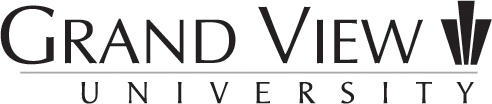 Minor in Supply Chain ManagementThe ACADEMIC MINOR is a secondary area/field of specialized study for   University baccalaureate degree candidates.  Students seeking to complete the requirements for an academic minor earn between 18 and 24 semester hours of credit in a second field/area of study.  Students who already hold a baccalaureate degree are eligible to complete the requirements for an academic minor, but are not awarded a second baccalaureate degree for their work.
Students who select a baccalaureate degree minor must earn at least six hours in their minor field of study at Grand View University and must earn a 2.2 GPA in courses required for the minor.
Students earning a BA with a major in either Accounting or Business Administration are not eligible to earn a minor in Management.Requirements for the Minor: 18 creditsRequired Courses:          Essential Competencies-Outcome Iterations      **Transfer courses do not receive outcome iterations***The minor in Supply Chain Management is offered as part of a consortium.  Some courses will be available only in an online format with another university.ILWOQGAVBSAD/PSYC/STAT 239Statistics for Social Sciences3xBSAD 236Forecasting and Logistics3BSAD 246Sourcing and Operations3BSAD 336Supply Chain Management Technologies3BSAD 346 orBSAD 456Supply Chain in Action orSupply Chain Capstone3BSAD 310 orBSAD 311Principles of Management orOperations Management3